Coquille Oregon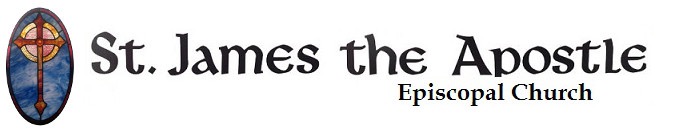 Online Adult ForumBishops and ElectionsSummer, 2020Week TwoWas, is, and forever shall be, world without endHi all, and welcome to week two of our study of bishops. This upcoming week are the candidate walkabouts. During this time, our four candidates will be touring the diocese, talking with folks, and answering a number of questions written by the diocese. A lot of these conversations will be posted online for everyone to see. I hope you’ll join the other clergy and the delegates in watching them, praying for the candidates and the diocese, and digging deeper into our life with God in Jesus Christ!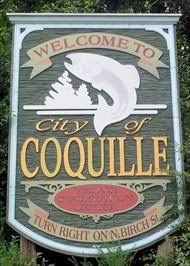 Place, location, where you’re atOur theme for this week is: location. We’re spending the week introducing the diocese of Oregon to our candidates, and the diocese is more than just the people. Our community not just a people but a people of a particular time and place. If you were able to sit with our candidates and introduce them to Oregon, what would you tell them about? What do you love about this particular part of the world? What would you want to show them? Another way to think of this question is: what about the western half of Oregon shapes you? We’re all shaped by our environment in some way; what’s shaping you and, especially, shaping how you pray? How has the weather here shaped your prayer life? How have the mountains and closeness of the ocean shaped you? How are you, and how is your relationship with God, special because of where you live?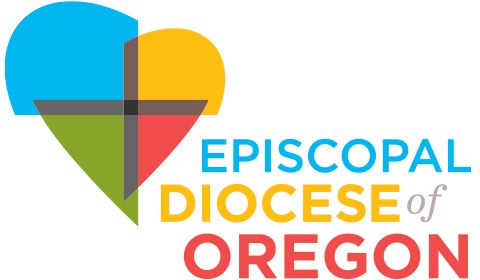 You can answer these questions for yourself while thinking of Oregon, our place here on the south coast, or even just here in Coquille. Or how about your home and garden where you live! This week is to think about all these sorts of questions.Pew ChatsOur second week of Pew Chats is up. Click on the following week to see it!https://www.youtube.com/watch?v=nG8apP1sE_YPraySpend some time praying for our candidates, our diocese, our delegates and clergy. Also say some prayers for our current bishop and his staff. Actually, there are a ton of such prayers in the BCP, starting on page 810. Here are a few good ones:10. For the DioceseO God, by your grace you have called us in this Diocese to agoodly fellowship of faith. Bless our Bishop, Michael, and other clergy, and all our people. Grant that your Wordmay be truly preached and truly heard, your Sacramentsfaithfully administered and faithfully received. By yourSpirit, fashion our lives according to the example of yourSon, and grant that we may show the power of your love toall among whom we live; through Jesus Christ our Lord.Amen.13. For the Election of a Bishop or other Minister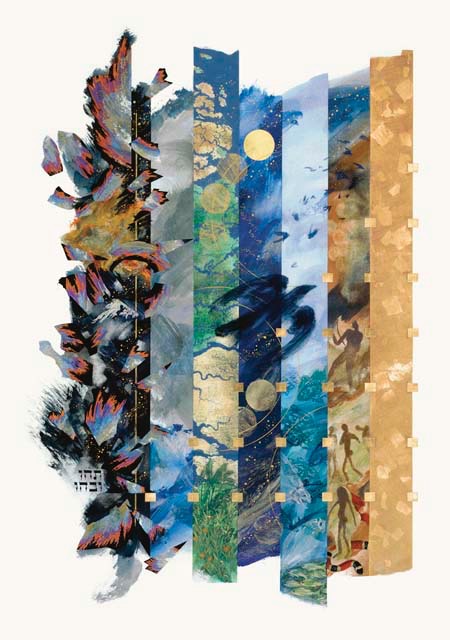 Almighty God, giver of every good gift: Look graciously onyour Church, and so guide the minds of those who shallchoose a bishop for this Diocese,that we may receive a faithful pastor, who will care for yourpeople and equip us for our ministries; through Jesus Christour Lord. Amen.Read from the BibleLand is pretty important in the Bible. God’s covenant is often (though not always) connected to land. And, of course, God was Incarnated as Jesus Christ in a particular time and place. Here are some Bible passages that look at place and location. See if you can think of others!The Creation: Genesis, chapters 1 and 2The New Creation: Isaiah 65:17-25Jesus’ Birth: Luke 2:1-19The New Heaven and the New Earth: Revelation 21ReflectionsLast week I gave you some Bach to listen to. This week, a “local” artist. David Nevue is a Christian solo pianist from Eugene. Helene and I saw him in concert back when I was at the University of Oregon, and we’ve liked him ever since. His music has a number of moods, but they’re all so full of life and spirit. Here are just three of his albumsFor something light and gentle: A Delicate JoyFor something a little darker in tone: Winding DownFor something a bit heavy: Overcome